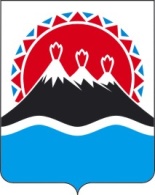 П О С Т А Н О В Л Е Н И ЕПРАВИТЕЛЬСТВА  КАМЧАТСКОГО КРАЯ            г. Петропавловск-КамчатскийВ целях реализации Национального проекта «Малое и среднее предпринимательство и поддержка индивидуальной предпринимательской инициативы» на территории Камчатского края ПРАВИТЕЛЬСТВО ПОСТАНОВЛЯЕТ:1. Утвердить Положение о рабочей группе по вопросам оказания имущественной поддержки субъектам малого и среднего предпринимательства в Камчатском крае согласно приложению к настоящему постановлению.2. Настоящее постановление вступает в силу через 10 дней после дня его официального опубликования.Губернатор Камчатского края                                                           В.И. ИлюхинПриложение к постановлению Правительства Камчатского краяот _______________ № _______Положениео рабочей группе по вопросам оказания имущественной поддержки субъектам малого и среднего предпринимательства в Камчатском крае1. Общие положенияНастоящее Положение определяет порядок деятельности рабочей группы по вопросам оказания имущественной поддержки субъектам малого и среднего предпринимательства на территории Камчатского края  (далее – рабочая группа).1.2. Рабочая группа является совещательным консультативным органом по обеспечению взаимодействия исполнительных органов государственной власти Камчатского края, Территориальным управлением Росимущества в Камчатском крае, органами местного самоуправления, иными органами и организациями.1.3. Целями деятельности рабочей группы являются:1) обеспечение единого подхода к организации оказания имущественной поддержки субъектам малого и среднего предпринимательства (далее – субъекты МСП) на территории Камчатского края при реализации положений Федерального закона от 24 июля 2007 года № 209-ФЗ «О развитии малого и среднего предпринимательства в Российской Федерации» (далее – Закон № 209-ФЗ) в целях обеспечения равного доступа субъектов МСП к мерам имущественной поддержки;2) выявление источников для пополнения перечней государственного (муниципального) имущества (далее – Перечни), предусмотренных частью 4 статьи 18 Закона № 209-ФЗ на территории Камчатского края;3) выработка и (или) тиражирование лучших практик оказания имущественной поддержки субъектам МСП на территории Камчатского края.Рабочая группа Камчатского края  работает во взаимодействии с рабочими группами по вопросам оказания имущественной поддержки субъектам малого и среднего предпринимательства, созданными в муниципальных районах, городских округах в Камчатском крае.1.5.	Рабочая группа в своей деятельности руководствуется Законом № 209-ФЗ и иными федеральными законами, указами Президента Российской Федерации, постановлениями Правительства Российской Федерации, законами и иными нормативными правовыми актами Камчатского края, а также настоящим Положением.1.6.	Рабочая группа осуществляет свою деятельность на принципах равноправия ее членов, коллегиальности принятия решений и гласности.2. Задачи и функции рабочей группы2.1.	Координация оказания имущественной поддержки субъектам МСП исполнительными органами государственной власти Камчатского края, органами местного самоуправления, Территориальным управлением Росимущества в Камчатском крае.2.2.	Оценка эффективности мероприятий, реализуемых исполнительными органами государственной власти Камчатского края, органами местного самоуправления, рабочими группами в муниципальных районах и городских округах по оказанию имущественной поддержки субъектам МСП. 2.3.	Разработка годовых и квартальных планов мероприятий по оказанию имущественной поддержки субъектам МСП на территории Камчатского края. 2.4.	Рассмотрение предложений, поступивших от исполнительных органов государственной власти Камчатского края, органов местного самоуправления, представителей общественности, субъектов МСП о дополнении Перечней.2.5.	Выработка рекомендаций и предложений в рамках оказания имущественной поддержки субъектам МСП, в том числе по следующим вопросам:1) формированию и дополнению Перечней, расширению состава имущества, вовлекаемого в имущественную поддержку;2) замене объектов, включенных в Перечни и не востребованных субъектами МСП, на другое имущество или по их иному использованию (по результатам анализа состава имущества Перечней, количества обращений субъектов МСП, итогов торгов на право заключения договоров аренды);3) установлению льготных условий предоставления в аренду имущества, государственных (муниципальных) преференций для субъектов МСП на территории Камчатского края;4) нормативному правовому регулированию оказания имущественной поддержки субъектам МСП, в том числе упрощению порядка получения такой поддержки;5) разработке показателей эффективности деятельности исполнительных органов государственной  власти Камчатского края (органов местного самоуправления), ответственных за реализацию имущественной поддержки субъектов МСП;6) обеспечению информирования субъектов МСП об имущественной поддержке;7) совершенствованию порядка учета государственного (муниципального) имущества, размещения и актуализации сведений о нем в информационно-телекоммуникационной сети «Интернет»;8) включению в утвержденные программы по управлению государственным (муниципальным) имуществом мероприятий, направленных на совершенствование механизмов оказания имущественной поддержки субъектам МСП, а также использование имущественного потенциала публично-правового образования для расширения такой поддержки.2.6.	Оказание информационного и консультационного содействия органам местного самоуправления, в том числе посредством обучающих мероприятий по оказанию имущественной поддержки субъектам МСП.2.7.	Взаимодействие с федеральными органами власти, а также с акционерным обществом «Федеральная корпорация по развитию малого и среднего предпринимательства» по вопросам оказания имущественной поддержки субъектам МСП.2.8.	Выдвижение и поддержка инициатив, направленных на совершенствование оказания имущественной поддержки субъектам МСП, на основе анализа сложившейся региональной и муниципальной практики. 3.  Права рабочей группыВ целях осуществления задач, предусмотренных разделом 2 настоящего Положения, рабочая группа имеет право:3.1.	Рассматривать на своих заседаниях вопросы, отнесенные к компетенции рабочей группы и принимать соответствующие решения.3.2.	Запрашивать информацию и материалы от исполнительных органов государственной власти Камчатского края,  органов местного самоуправления, общественных объединений, Территориального управления Росимущества в Камчатском крае по вопросам, отнесенным к компетенции рабочей группы.3.3.	Привлекать к работе рабочей группы представителей заинтересованных исполнительных органов государственной власти Камчатского края, органов местного самоуправления, субъектов МСП, научных, общественных и иных организаций, а также других специалистов.3.4.	Направлять органам, уполномоченным на проведение обследования объектов государственного (муниципального) недвижимого имущества, списки объектов недвижимости, в отношении которых предлагается провести обследование и (или) представить дополнительную информацию.3.5.	Участвовать через представителей, назначаемых по решению рабочей группы, с согласия органа, уполномоченного на проведение обследования объектов государственного (муниципального) недвижимого имущества, в проведении обследования объектов недвижимости, в том числе земельных участков, в соответствии со списком, указанным в пункте 3.4 настоящего Положения.3.6.	Давать рекомендации исполнительным органам государственной власти Камчатского края, органам местного самоуправления, Территориальному управлению Росимущества в Камчатском крае по вопросам, отнесенным к компетенции рабочей группы.4. Порядок деятельности рабочей группы 4.1.	Рабочая группа состоит из председателя рабочей группы, заместителя председателя рабочей группы, секретаря рабочей группы, членов рабочей группы и экспертов рабочей группы.4.2.	В заседаниях рабочей группы могут принимать участие приглашенные заинтересованные лица, в том числе представители субъектов МСП, с правом совещательного голоса.4.3.	Заседания рабочей группы проводятся в очной или очно-заочной форме (в том числе посредством видео-конференц-связи) по мере необходимости, но не реже 1 раза в полугодие. 4.4.	Повестка дня заседания рабочей группы с указанием даты, времени, места проведения заседания и материалы по вопросам повестки заседания рабочей группы направляются секретарем рабочей группы членам рабочей группы не позднее 10 рабочих дней до даты проведения заседания в письменном виде. 4.5.	Заседания рабочей группы проводит председатель рабочей группы или по его поручению заместитель председателя рабочей группы.4.6.	Председатель рабочей группы:1) организует деятельность рабочей группы;2) принимает решение о времени и месте проведения заседания рабочей группы;3) утверждает повестку дня заседания рабочей группы и порядок ее работы;4) ведет заседания рабочей группы;5) определяет порядок рассмотрения вопросов на заседании рабочей группы;6) принимает решение по оперативным вопросам деятельности рабочей группы, которые возникают в ходе ее работы;7) подписывает протоколы заседаний рабочей группы.  4.7.	Секретарь рабочей группы:1) осуществляет организационные мероприятия, связанные с подготовкой заседания рабочей группы;2) доводит до сведения членов рабочей группы повестку дня заседания рабочей группы;3) информирует членов рабочей группы о времени и месте проведения заседаний;4) оформляет протоколы заседаний рабочей группы;5) ведет делопроизводство рабочей группы;6) организует подготовку материалов к заседаниям рабочей группы, а также проектов ее решений. 4.8.	Члены рабочей группы: 1) вносят предложения по повестке дня заседания рабочей группы;2) участвуют в заседаниях рабочей группы и обсуждениирассматриваемых на них вопросах;3) участвуют в подготовке и принятии решений рабочей группы;4) представляют секретарю рабочей группы материалы по вопросам, подлежащим рассмотрению на заседании рабочей группы. 4.9.	Заседание рабочей группы считается правомочным, если на нем присутствует не менее 1/2 от общего числа членов рабочей группы.4.10.	При отсутствии кворума рабочей группы созывается повторное заседание рабочей группы. 4.11.	Члены рабочей группы участвуют в ее заседаниях без права замены. В случае отсутствия члена рабочей группы на заседании он имеет право представить свое мнение по рассматриваемым вопросам в письменной форме.4.12.	Члены рабочей группы имеют право выражать особое мнение по рассматриваемым на заседаниях рабочей группы вопросам, которое заносится в протокол заседания рабочей группы или приобщается к протоколу в письменной форме.4.13.	При голосовании каждый член рабочей группы имеет один голос. Решения рабочей группы принимаются большинством голосов присутствующих на заседании членов рабочей группы с учетом письменных мнений, представленных в установленный срок отсутствующими членами рабочей группы, и оформляются протоколом заседания рабочей группы. В случае наличия у присутствующих на заседании членов рабочей группы особого мнения оно прилагается к протоколу и является его неотъемлемой частью. При равном количестве голосов при голосовании решающим является голос председателя рабочей группы. 4.14.	По решению председателя рабочей группы заседание может быть проведено в заочной форме. При принятии решения о проведении заседания в заочной форме путем опросного голосования члены рабочей группы в обязательном порядке уведомляются секретарем рабочей группы, при этом представляют мотивированную позицию по вопросам, вынесенным на заочное голосование, до срока, указанного в решении о проведении заседания в заочной форме.4.15.	При проведении заочного голосования решение принимается большинством голосов от общего числа членов, участвующих в голосовании. При этом число членов, участвующих в заочном голосовании, должно быть не менее 2/3 от общего числа членов рабочей группы. В случае равенства голосов решающим является голос председателя рабочей группы, при его отсутствии – заместителя председателя рабочей группы. 4.16.	Решения Рабочей группы носят рекомендательный характер для исполнительных органов государственной власти и органов местного самоуправления.4.17.	Протокол заседания рабочей группы оформляется секретарем Рабочей группы в течение 5 рабочих дней с даты проведения заседания рабочей группы, подписывается председателем рабочей группы.4.18.	В протоколе заседания рабочей группы указываются:1)  дата, время и место проведения заседания рабочей группы;2) номер протокола;3) список членов рабочей группы, принявших участие в обсуждении вопросов, рассматриваемых на заседании рабочей группы, а также список приглашенных на заседание рабочей группы лиц;4) принятое решение по каждому вопросу, рассмотренному на заседании рабочей группы;5) итоги голосования по каждому вопросу, рассмотренному на заседании рабочей группы. 4.19.	К протоколу заседания рабочей группы должны быть приложены материалы, представленные на рассмотрение рабочей группы. 5. Организационно-техническое обеспечение деятельности рабочей группыОрганизационно – техническое обеспечение деятельности рабочей группы осуществляет Министерство имущественных и земельных отношений Камчатского края.№Об утверждении Положения о рабочей группе по вопросам оказания имущественной поддержки субъектам малого и среднего предпринимательства в Камчатском крае Об утверждении Положения о рабочей группе по вопросам оказания имущественной поддержки субъектам малого и среднего предпринимательства в Камчатском крае 